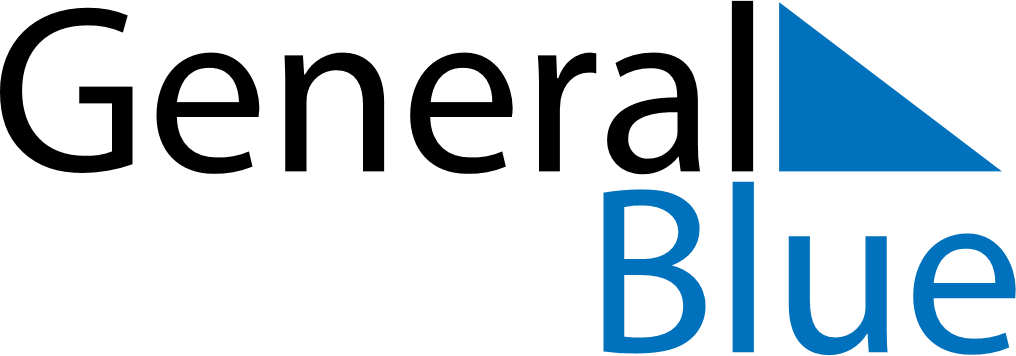 September 2024September 2024September 2024September 2024September 2024September 2024San Sperate, Sardinia, ItalySan Sperate, Sardinia, ItalySan Sperate, Sardinia, ItalySan Sperate, Sardinia, ItalySan Sperate, Sardinia, ItalySan Sperate, Sardinia, ItalySunday Monday Tuesday Wednesday Thursday Friday Saturday 1 2 3 4 5 6 7 Sunrise: 6:52 AM Sunset: 7:55 PM Daylight: 13 hours and 2 minutes. Sunrise: 6:53 AM Sunset: 7:53 PM Daylight: 13 hours and 0 minutes. Sunrise: 6:54 AM Sunset: 7:52 PM Daylight: 12 hours and 57 minutes. Sunrise: 6:55 AM Sunset: 7:50 PM Daylight: 12 hours and 55 minutes. Sunrise: 6:56 AM Sunset: 7:49 PM Daylight: 12 hours and 52 minutes. Sunrise: 6:57 AM Sunset: 7:47 PM Daylight: 12 hours and 50 minutes. Sunrise: 6:58 AM Sunset: 7:46 PM Daylight: 12 hours and 47 minutes. 8 9 10 11 12 13 14 Sunrise: 6:58 AM Sunset: 7:44 PM Daylight: 12 hours and 45 minutes. Sunrise: 6:59 AM Sunset: 7:42 PM Daylight: 12 hours and 42 minutes. Sunrise: 7:00 AM Sunset: 7:41 PM Daylight: 12 hours and 40 minutes. Sunrise: 7:01 AM Sunset: 7:39 PM Daylight: 12 hours and 37 minutes. Sunrise: 7:02 AM Sunset: 7:37 PM Daylight: 12 hours and 35 minutes. Sunrise: 7:03 AM Sunset: 7:36 PM Daylight: 12 hours and 32 minutes. Sunrise: 7:04 AM Sunset: 7:34 PM Daylight: 12 hours and 30 minutes. 15 16 17 18 19 20 21 Sunrise: 7:05 AM Sunset: 7:33 PM Daylight: 12 hours and 27 minutes. Sunrise: 7:06 AM Sunset: 7:31 PM Daylight: 12 hours and 25 minutes. Sunrise: 7:07 AM Sunset: 7:29 PM Daylight: 12 hours and 22 minutes. Sunrise: 7:08 AM Sunset: 7:28 PM Daylight: 12 hours and 20 minutes. Sunrise: 7:08 AM Sunset: 7:26 PM Daylight: 12 hours and 17 minutes. Sunrise: 7:09 AM Sunset: 7:24 PM Daylight: 12 hours and 15 minutes. Sunrise: 7:10 AM Sunset: 7:23 PM Daylight: 12 hours and 12 minutes. 22 23 24 25 26 27 28 Sunrise: 7:11 AM Sunset: 7:21 PM Daylight: 12 hours and 9 minutes. Sunrise: 7:12 AM Sunset: 7:20 PM Daylight: 12 hours and 7 minutes. Sunrise: 7:13 AM Sunset: 7:18 PM Daylight: 12 hours and 4 minutes. Sunrise: 7:14 AM Sunset: 7:16 PM Daylight: 12 hours and 2 minutes. Sunrise: 7:15 AM Sunset: 7:15 PM Daylight: 11 hours and 59 minutes. Sunrise: 7:16 AM Sunset: 7:13 PM Daylight: 11 hours and 57 minutes. Sunrise: 7:17 AM Sunset: 7:11 PM Daylight: 11 hours and 54 minutes. 29 30 Sunrise: 7:18 AM Sunset: 7:10 PM Daylight: 11 hours and 52 minutes. Sunrise: 7:19 AM Sunset: 7:08 PM Daylight: 11 hours and 49 minutes. 